Приложение № 1к Государственному контракту от______№_____ТЕХНИЧЕСКОЕ ЗАДАНИЕНа выполнение работ по паспортизации зеленых насаждений города Москвы в 201_ г.№п/пНаименование пунктаТекст пояснений1Предмет  закупки Выполнение работ по паспортизации зеленых насаждений города Москвы в 201_ г.2Начальная (максимальная) цена контракта_____________, в том числе НДС 20%.Начальная (максимальная) цена контракта включает в себя все затраты, издержки, накладные расходы и иные расходы Подрядчика, в том числе сопутствующие, связанные с исполнением контракта.3Источник финансирования4Код бюджетной классификации5Краткие характеристики выполняемых работ, оказываемых услуг и поставляемых товаровВиды работ:Подготовительные работы: -сбор исходных данных (схема расположения объекта в городе, границы, площадь и классификация объекта; административно-территориальная принадлежность участка, установление ответственного землепользователя)- определение местонахождения и площади объекта на схеме;- уточнение границ с владельцами территорий;- определение учетных участков.Полевые работы:- выезд на объект, обследование участка; - сверка границ инвентаризуемой территории, досъемка ситуации с помощью геодезического оборудования (электронного тахеометра) или другими методами;-  проведение дендрологического обследования;- съемка зеленых насаждений инвентаризируемой территории с помощью геодезического оборудования (электронного тахеометра) или другими методами;- определение древесной и кустарниковой растительности в натуре, нумерация, нанесение на план, измерение диаметра, высоты, описание состояния;- описание газона, замер площади, определение состояния и типа газона;- описание цветников, замер площади, присвоение порядкового номера, определение типа цветника, высаживаемого растительного материала;- описание дорожно-тропиночной сети, определение типа покрытия, назначения, замер площади;- описание плоскостных сооружений, определение их типа и покрытия, замер площади;- определение местонахождения МАФ и элементов благоустройства, их количества, характеристика и описание состояния;- определение зданий и сооружений на инвентаризируемой территории, их назначение и замер площади;- определение систем функционального обеспечения, их типа и количества;- описание элементов организации рельефа, систем обеспечении охраны природы и микроклиматического комфорта, замер площади.Камеральные работы:- обработка полевых данных;- составление и заполнение табличных форм паспорта;- изготовление ситуационного плана М 1:2000;- формирование данных полевых ведомостей на компьютере, с указанием наименования растения, количества, состояния, диаметра, высоты, возраста растений;- вычисление общего количества деревьев и кустарников  на объекте;- вычисление площадей и баланса территории;- контроль подготовленных материалов.Картографические работы: - изготовление инвентаризационного плана М 1:500 в соответствии с постановлением Правительства Москвы от 04.10.2005 г. № 770-ПП «О методических рекомендациях по составлению дендрологических планов и перечетных ведомостей»;- обеспечение электронного учета объектов озеленения и зеленых насаждений в целом при ведении Реестра зеленых насаждений и мониторинге зеленых насаждений;- составление инвентаризационного плана в электронном виде с привязкой к Единой государственной картографической основе города Москвы в форматах, обеспечивающих свободный импорт данных в геоинформационные системы;- оформление паспорта инвентаризируемых участков озеленения по утвержденной форме в соответствии с постановлением Правительства Москвы от 10.09.2002 г. № 743-ПП (форма паспорта благоустройства территории), - оформление инвентаризационного плана в соответствии с существующими форматами листов в М 1:500.Внесение данных об объектах озеленения в программу АИС «Реестр зеленых насаждений» согласно постановлению Правительства Москвы от 12.08.2014г. № 461-ПП, с прикреплением инвентаризационного плана М 1:500 и перечетной ведомости зеленых насаждений.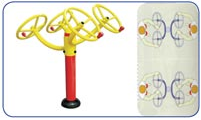 Согласование и утверждение паспортов в порядке, установленном постановлением Правительства Москвы от 10.09.2002 г. № 743-ПП «Об утверждении правил создания, содержания и охраны зеленых насаждений города Москвы»6Количество поставляемого товара, выполняемых работ и услуг для каждой позиции вида, номенклатуры или ассортиментаПлощадь объектов инвентаризации – ___ га, в соответствии с Приложением №2 контракта (адресный список)Виды и количественные показатели работ в соответствии со сметным расчетом.7Сопутствующие работы, услуги, перечень, сроки выполнения, требования к выполнениюПодрядчик обязан выполнять все сопутствующие работы, выполнение которых неразрывно связано с выполнением основного вида работ.Если при выполнении работ были повреждены деревья, кустарники, газоны, цветники, ограждения, МАФ, покрытие дорожно-тропиночной сети, бортовой камень подрядная организация выполняет работы по удалению сломанных ветвей, закрашиванию мест спила, восстановлению деревьев, кустарников, газонов, цветников, ремонту и покраске ограждений, МАФ, покрытий дорожно-тропиночной сети, бортового камня до состояния первоначального вида.Подрядная организация несет ответственность за все нарушения, допущенные ей при выполнении работ с возмещением всех штрафных санкций, предъявленных контролирующими органами и устраняет эти нарушения с предъявлением, контролирующим органам документов, подтверждающих факт устранения этих нарушений.Подрядная организация оплачивает штрафные санкции контролирующих органов.При производстве работ Подрядчик должен обеспечить сохранность имущества третьих лиц, инженерных коммуникаций, принадлежащих третьим лицам, а также не допустить загрязнения соответствующих конструкций. В случае причинения ущерба имуществу и (или) инженерным коммуникациям третьих лиц самостоятельно в полном объеме возместить причиненный ущерб (восстановить возможные разрушения, повреждения).8Общие требования к выполнению работ, оказанию услуг, поставке товаровВыполнение работ не должно препятствовать или создавать неудобства в работе учреждения Заказчика. Исходные данные:- Ситуационный план в М 1:2000 – изготавливается Подрядчиком или предоставляется Заказчиком;- Геоподоснова в М 1:500 – заказывается Подрядчиком при необходимости.Доступ к автоматизированной информационной системе «Реестр зеленых насаждений города Москвы» (далее АИС РЗН) Подрядчику предоставляется Департаментом природопользования и охраны окружающей среды (далее ДПиООС) при заключении контракта.Подрядчик выполняет работы по введению данных изготовленных «Паспортов благоустройства дворовой территории» в АИС РЗН.Подрядчик обязуется обеспечить заказчика работ вспомогательными данными, содержащими различные списки и таблицы:- категории состояний;- характеристики и рекомендации по уходу за растениями;- список административных округов;- список оснований для актуализации;- список видов работ- список типов городских озелененных территорий;- список объектов дорожно-тропиночной сети;- список объектов древесной растительности;- список типов зданий и сооружений;- список категорий состояний элементов озеленения;- список коэффициентов количества (шт.), длины (п.м.) и площади (кв.м.), для разных типов насаждений задаются коэффициенты количества;- список кустарников;- список типов МАФ;- список основных причин актуализации;- список плоскостных сооружений;- список пород растительности с указанием, является ли каждая из них древесной или кустарниковой;- список разделов паспортов;- список районов с указанием, к какому административному округу они относятся;- список систем обеспечения охраны природы;- список систем функционального обеспечения;- список типов оград;- список типов покрытий;- список типов насаждений;- список материалов;- список элементов приспособлений для маломобильных групп населения;- список типов элементов озеленения;- список элементов организации рельефа.Требования к согласованиям:«Паспорт благоустройства территории» согласовывается в установленном порядке Подрядчиком, в соответствии с требованиями, предусмотренными Правилами создания, содержания и охраны зеленых насаждений г. Москвы, утвержденными постановлением Правительства Москвы от 10.09.2002 г. №743-ПП, со следующими организациями:-  с Заказчиком;- с Департаментом жилищно-коммунального хозяйства города Москвы;- с Департаментом природопользования и охраны окружающей среды города Москвы.Требования к оформлению планов:Подрядчик должен предоставить заказчику информацию для каждого объекта, включающую в себя данные о каждой операции над паспортом, совершенной в АИС «РЗН».Файлы сдаются в электронном виде, в формате .dxf. Файл должен иметь Код наименования объекта учета, шифр наименования объекта учета (шифр должен включать в себя шифр округа, шифр района, шифр балансодержателя, шифр объекта учета с данным округом, районом и балансодержателем). На инвентаризационном плане должна быть отображена актуальная информация о зеленых насаждениях (деревья, кустарники, газоны, цветники) и природных сообществах (лесная, луговая, околоводная растительность),  зданиях и сооружениях, дорожно-тропиночной сети,  плоскостных сооружениях, малых архитектурных форм и элементах благоустройства,  системах функционального обеспечения (поливочный водопровод, ливневая канализация, опоры и сети наружного освещения и др.), системах обеспечения охраны природы и микроклиматического комфорта (элементы ветрозащиты, шумозащиты, системы очистки водоемов и др.).Каждый чертеж разрабатывается с использованием специализированного плагина, обеспечивающего свободный импорт(загрузку) данных из подготовленных чертежей. Подготовленный специализированный плагин должен быть согласован с Департаментом природопользования и охраны окружающей среды (далее ДПиООС).Чертёж должен быть выполнен в системе координат ЕГКО (ХУ-М), что подтверждается предоставлением Подрядчиком координат реперов Опорной геодезической сети города Москвы на каждый объект, в соответствии с адресным списком (Приложение 2 контракта).Электронная версия инвентаризационного плана должна быть выполнена с учетом следующих требований:- кустарники должны иметь тип геометрии блок, полилиния, замкнутая полилиния и располагаться в слое (классе) Bush;- деревья  должны иметь тип геометрии блок, полилиния, замкнутая полилиния и располагаться в слое (классе) Tree;- цветники должны иметь тип геометрии замкнутая полилиния и располагаться в слое (классе) Flower;- газоны должны иметь тип геометрии штриховка и располагаться в слое (классе)Lawn;- граница территории должна иметь тип геометрии замкнутая полилиния и располагаться в слое (классе) Bound;- границаучастка должна иметь тип геометрии замкнутая полилиния и располагаться в слое (классе) Parcel;- чертеж должен иметь служебные поля для отображения номеров растений, цветников, газонов;- все номера на чертеже из служебных слоев (классов) вводятся только в числовом формате, без тире, запятых и букв;- сплайны, эллипсы и окружности не допускаются, их необходимо перевести в полилинии без дуговых сегментов;- все объекты чертежа из служебных слоев должны иметь в свойствах код паспорта;- полилинии, образующие замкнутые объекты, должны быть отрисованы точка в точку, начальная точка полилинии должна совпадать с конечной;- газоны необходимо формировать штриховкой, но при создании штриховки необходимо использовать  контурный метод обрисовки полилиний;- все примитивы блока должны быть расположены на слое 0. Точка вставки блока должна быть в центре условного обозначения объекта;- всем элементам чертежа из системных слоев, должны быть присвоены атрибуты. Добавление атрибутов происходит с помощью специализированного расширения, которое добавляет определённые поля непосредственно к объектам.Если чертёж формируется из уже созданного ранее чертежа, в котором блоки имеют атрибуты, то должна быть представлена возможность перенести все номера растений из атрибутов блока в атрибуты карточки, созданной с использованием специализированного плагина, обеспечивающего свободный импорт(загрузку) данных из подготовленных чертежей. Подрядчик обязуется предоставить заказчику специализированную систему для наглядного представления результатов выполненной работы с отображением подготовленных инвентаризационных планов в интерактивной среде, позволяющей просматривать все элементы озеленения, находящиеся на территории. Интерфейс специализированной системы должен позволять отображать текущие координаты курсора, количество выделенных объектов, текущий масштаб объекта, экстент карты, время выполнения запроса. Интерфейс специализированной системы должен включать в себя панель отображения карточки выбранного объекта и ввода ключевой информации, панель отображения легенды карты и управления видимостью слоев, панель отображения обзорной карты, главное окно для отображения карты.Интерфейс специализированной системы должен позволять заказчику производить поиск, импорт и экспорт чертежей.Интерфейс специализированной системы должен позволять заказчику убедиться, что операция импорта прошла успешно, с помощью окна протокола загрузки, отображающего информацию о количестве и типе загруженных объектов.Заказчик должен иметь возможность автоматического перемещения к границам загруженного паспорта после закрытия окна с протоколом загрузки.Заказчик должен иметь возможность получить информацию по объекту в системе, которая должна соответствовать сведениям из базы данных АИС «РЗН». Заказчик должен иметь возможность корректировать значения в ключевых полях и сохранять данные в базу данных системы. Система должна быть синхронизирована с базой данных АИС «РЗН». Интерфейс должен позволять заказчику наглядно убедиться и определить связь с БД АИС «РЗН».8.1.Требования по объему гарантий качестваВ соответствии с контрактом и иными нормативными актами. Конечным результатом выполнения работ является паспорт утвержденный и согласованный в порядке, установленном постановлением Правительства Москвы от 10.09.2002 г. № 743-ПП «Об утверждении правил создания, содержания и охраны зеленых насаждений города Москвы».9Требования к качественным характеристикам работ, услугПодрядчиком должно быть обеспечено высокое качество выполнения работ, а также качество работ должно соответствовать требованиям действующих документов, регламентирующих качество выполняемых работ и настоящего технического задания.Подрядчик гарантирует качество выполнения всех работ в соответствии с технической документацией  и действующими нормами; своевременное устранение недостатков, выявленных при приемке работ и в период гарантийной эксплуатации.9.1.Требования к функциональным характеристикам товаров, в том числе подлежащих использованию при выполнении работ, оказании услугКачество выполняемых работ должно удовлетворять требованиям Постановления Правительства Москвы № 743-ПП от 10.09.2002 г. «Правила создания, содержания и охраны зеленых насаждений города Москвы».Подрядчик гарантирует качество выполнения всех работ в соответствии с технической документацией, действующими нормами и техническими условиями; своевременное устранение недостатков, выявленных при приемке работ и в период гарантийной эксплуатации. В течение 1-го дня, с момента заключения контракта Подрядчик представляет информацию в письменном виде списке работающих, контактные телефоны ответственных представителей. Работы  выполняются с соблюдением требований действующего законодательства, качественно с  привлечением квалифицированного персонала и использованием спецоборудования.9.2 Требования к безопасности товаров, работ и услугПодрядчик обеспечивает:- проведение необходимых мероприятий по охране труда и технике безопасности, противопожарной безопасности, охране окружающей среды в ходе выполнения работ в соответствии с действующим законодательством РФ, в т.ч. по г. Москве.10Требования соответствия нормативным документам (лицензии, допуски, разрешения, согласования)Работы должны выполняться организацией, имеющей право на выполнение данного вида работ в соответствии с требованиями законодательства Российской Федерации.В соответствии с приказом Министерства регионального развития Российской Федерации от 30 декабря 2009 г. № 624 «Об утверждении Перечня видов работ по инженерным изысканиям, по подготовке проектной документации, по строительству, реконструкции, капитальному ремонту объектов капитального строительства, которые оказывают влияние на безопасность объектов капитального строительства» подрядчик должен иметь свидетельство о допуске, выданное в порядке, установленном законодательством Российской Федерации на виды работ по инженерным изысканиям («1.3. Создание и обновление инженерно-топографических планов в масштабах 1:200 - 1:5000, в том числе в цифровой форме, съемка подземных коммуникаций и сооружений», 4. Работы в составе инженерно-экологических изысканий, 4.1. Инженерно-экологическая съемка территории). Подрядчик должен иметь свидетельство о допуске к определенному виду или видам работ, которые оказывают влияние на безопасность объектов капитального строительства выданной саморегулируемой организацией по следующим видам работ:2. Работы по подготовке архитектурных решений;3. Работы по подготовке конструктивных решений.11Сроки выполнения работ, оказания услуг и поставки товаров, календарные сроки начала и завершения поставок, периоды выполнения условий контрактаС даты заключения контракта в течение 105 календарных дней.12Порядок выполнения работ, оказания услуг, поставки товаров, этапы, последовательность, график, порядок поэтапной выплаты авансирования, а также поэтапной оплаты исполненных условий контрактаРаботы выполняются в два этапа:1 этап: Работы по проведению инвентаризации зеленых насаждений. Результат работ по этапу – данные, внесенные в паспорта в АИС «Реестр зеленых насаждений». Статус паспортов должен быть «Проект паспорта». Заказчиком проверяется соответствие представленных материалов фактическому состоянию зеленых насаждений на местности. 2 этап: - Согласование и утверждение паспортов в установленном порядке. По результатам выполнения этапа Подрядчиком предоставляются результаты работ. Заказчик в течение 3 рабочих дней осуществляет проверку  каждого этапа выполненных работ, рассматривает, оформляет и подписывает представленные документы или направляет обоснованный отказ. Устранение недостатков указанных в Актах производится в течение 1 (одного) рабочего дня с момента выдачи обоснованного отказа от подписания Акта.Работы считаются выполненными после подписания Акта о приемке выполненных работ, предоставляемого Подрядчиком Заказчику или его уполномоченному представителю.Оплата выполненных работ осуществляется в соответствии с условиями Контракта на основании подписанного сторонами Акта выполненных работ течение 10 (десяти) банковских дней с даты подписания Заказчиком Акта сдачи-приемки выполненных работ по соответствующему этапу. Выплата аванса не предусмотрена.13Качественные и количественные характеристики поставляемых товаров, выполняемых работ, оказываемых услугПри производстве работ Подрядчиком должны, безусловно, соблюдаться требования, установленные действующими нормативами и правилами.А также работы выполняются в соответствии с техническим заданием (Приложение 1 к контракту). Подрядчиком должно быть обеспечено высокое качество выполнения работ, а также качество работ должно соответствовать требованиям действующих документов, регламентирующих качество выполняемых работ и настоящего технического задания.